1.1. Описание услуги1.1. Описание услуги1.1. Описание услуги1.1. Описание услуги1.1. Описание услуги1.1. Описание услуги1.1. Описание услуги1.1. Описание услугиУслуга обеспечивает поддержку доступа к платформе унифицированных коммуникаций. Платформа унифицированных коммуникаций включает в себя:сервис обмена сообщениями (корпоративный мессенджер);сервис видеоконференцсвязи и вебконференций – виртуальные переговорные комнаты, виртуальные классы - вебинары (аудио-, видео-, вебконференции).Услуга обеспечивает поддержку доступа к платформе унифицированных коммуникаций. Платформа унифицированных коммуникаций включает в себя:сервис обмена сообщениями (корпоративный мессенджер);сервис видеоконференцсвязи и вебконференций – виртуальные переговорные комнаты, виртуальные классы - вебинары (аудио-, видео-, вебконференции).Услуга обеспечивает поддержку доступа к платформе унифицированных коммуникаций. Платформа унифицированных коммуникаций включает в себя:сервис обмена сообщениями (корпоративный мессенджер);сервис видеоконференцсвязи и вебконференций – виртуальные переговорные комнаты, виртуальные классы - вебинары (аудио-, видео-, вебконференции).Услуга обеспечивает поддержку доступа к платформе унифицированных коммуникаций. Платформа унифицированных коммуникаций включает в себя:сервис обмена сообщениями (корпоративный мессенджер);сервис видеоконференцсвязи и вебконференций – виртуальные переговорные комнаты, виртуальные классы - вебинары (аудио-, видео-, вебконференции).Услуга обеспечивает поддержку доступа к платформе унифицированных коммуникаций. Платформа унифицированных коммуникаций включает в себя:сервис обмена сообщениями (корпоративный мессенджер);сервис видеоконференцсвязи и вебконференций – виртуальные переговорные комнаты, виртуальные классы - вебинары (аудио-, видео-, вебконференции).Услуга обеспечивает поддержку доступа к платформе унифицированных коммуникаций. Платформа унифицированных коммуникаций включает в себя:сервис обмена сообщениями (корпоративный мессенджер);сервис видеоконференцсвязи и вебконференций – виртуальные переговорные комнаты, виртуальные классы - вебинары (аудио-, видео-, вебконференции).Услуга обеспечивает поддержку доступа к платформе унифицированных коммуникаций. Платформа унифицированных коммуникаций включает в себя:сервис обмена сообщениями (корпоративный мессенджер);сервис видеоконференцсвязи и вебконференций – виртуальные переговорные комнаты, виртуальные классы - вебинары (аудио-, видео-, вебконференции).Услуга обеспечивает поддержку доступа к платформе унифицированных коммуникаций. Платформа унифицированных коммуникаций включает в себя:сервис обмена сообщениями (корпоративный мессенджер);сервис видеоконференцсвязи и вебконференций – виртуальные переговорные комнаты, виртуальные классы - вебинары (аудио-, видео-, вебконференции).1.2. Способ подключения к ИТ-системе (если необходимо и в зависимости от технической возможности организации)1.2. Способ подключения к ИТ-системе (если необходимо и в зависимости от технической возможности организации)1.2. Способ подключения к ИТ-системе (если необходимо и в зависимости от технической возможности организации)1.2. Способ подключения к ИТ-системе (если необходимо и в зависимости от технической возможности организации)1.2. Способ подключения к ИТ-системе (если необходимо и в зависимости от технической возможности организации)1.2. Способ подключения к ИТ-системе (если необходимо и в зависимости от технической возможности организации)1.2. Способ подключения к ИТ-системе (если необходимо и в зависимости от технической возможности организации)1.2. Способ подключения к ИТ-системе (если необходимо и в зависимости от технической возможности организации)Ярлык на Портале терминальных приложенийПрямая ссылка на Web-ресурс из Интернет (требуется СКЗИ на АРМ / не требуется)Прямая ссылка на Web-ресурс из КСПД«Толстый клиент» на АРМ пользователя из КСПД (требуется СКЗИ на АРМ / не требуется)Специальное приложение на мобильном устройствеЯрлык на Портале терминальных приложенийПрямая ссылка на Web-ресурс из Интернет (требуется СКЗИ на АРМ / не требуется)Прямая ссылка на Web-ресурс из КСПД«Толстый клиент» на АРМ пользователя из КСПД (требуется СКЗИ на АРМ / не требуется)Специальное приложение на мобильном устройствеЯрлык на Портале терминальных приложенийПрямая ссылка на Web-ресурс из Интернет (требуется СКЗИ на АРМ / не требуется)Прямая ссылка на Web-ресурс из КСПД«Толстый клиент» на АРМ пользователя из КСПД (требуется СКЗИ на АРМ / не требуется)Специальное приложение на мобильном устройствеЯрлык на Портале терминальных приложенийПрямая ссылка на Web-ресурс из Интернет (требуется СКЗИ на АРМ / не требуется)Прямая ссылка на Web-ресурс из КСПД«Толстый клиент» на АРМ пользователя из КСПД (требуется СКЗИ на АРМ / не требуется)Специальное приложение на мобильном устройствеЯрлык на Портале терминальных приложенийПрямая ссылка на Web-ресурс из Интернет (требуется СКЗИ на АРМ / не требуется)Прямая ссылка на Web-ресурс из КСПД«Толстый клиент» на АРМ пользователя из КСПД (требуется СКЗИ на АРМ / не требуется)Специальное приложение на мобильном устройствеЯрлык на Портале терминальных приложенийПрямая ссылка на Web-ресурс из Интернет (требуется СКЗИ на АРМ / не требуется)Прямая ссылка на Web-ресурс из КСПД«Толстый клиент» на АРМ пользователя из КСПД (требуется СКЗИ на АРМ / не требуется)Специальное приложение на мобильном устройствеЯрлык на Портале терминальных приложенийПрямая ссылка на Web-ресурс из Интернет (требуется СКЗИ на АРМ / не требуется)Прямая ссылка на Web-ресурс из КСПД«Толстый клиент» на АРМ пользователя из КСПД (требуется СКЗИ на АРМ / не требуется)Специальное приложение на мобильном устройствеЯрлык на Портале терминальных приложенийПрямая ссылка на Web-ресурс из Интернет (требуется СКЗИ на АРМ / не требуется)Прямая ссылка на Web-ресурс из КСПД«Толстый клиент» на АРМ пользователя из КСПД (требуется СКЗИ на АРМ / не требуется)Специальное приложение на мобильном устройстве1.3. Группа корпоративных бизнес-процессов / сценариев, поддерживаемых в рамках услуги   1.3. Группа корпоративных бизнес-процессов / сценариев, поддерживаемых в рамках услуги   1.3. Группа корпоративных бизнес-процессов / сценариев, поддерживаемых в рамках услуги   1.3. Группа корпоративных бизнес-процессов / сценариев, поддерживаемых в рамках услуги   1.3. Группа корпоративных бизнес-процессов / сценариев, поддерживаемых в рамках услуги   1.3. Группа корпоративных бизнес-процессов / сценариев, поддерживаемых в рамках услуги   1.3. Группа корпоративных бизнес-процессов / сценариев, поддерживаемых в рамках услуги   1.3. Группа корпоративных бизнес-процессов / сценариев, поддерживаемых в рамках услуги   Для настоящей услуги не применяетсяДля настоящей услуги не применяетсяДля настоящей услуги не применяетсяДля настоящей услуги не применяетсяДля настоящей услуги не применяетсяДля настоящей услуги не применяетсяДля настоящей услуги не применяетсяДля настоящей услуги не применяется1.4. Интеграция с корпоративными ИТ-системами1.4. Интеграция с корпоративными ИТ-системами1.4. Интеграция с корпоративными ИТ-системами1.4. Интеграция с корпоративными ИТ-системами1.4. Интеграция с корпоративными ИТ-системами1.4. Интеграция с корпоративными ИТ-системами1.4. Интеграция с корпоративными ИТ-системами1.4. Интеграция с корпоративными ИТ-системамиИТ-системаГруппа процессовГруппа процессовГруппа процессовГруппа процессовГруппа процессовГруппа процессов Цифровой ассистент Интерактивное взаимодействие с цифровыми помощниками (чат-ботами) Интерактивное взаимодействие с цифровыми помощниками (чат-ботами) Интерактивное взаимодействие с цифровыми помощниками (чат-ботами) Интерактивное взаимодействие с цифровыми помощниками (чат-ботами) Интерактивное взаимодействие с цифровыми помощниками (чат-ботами) Интерактивное взаимодействие с цифровыми помощниками (чат-ботами) Сеть профессиональных сообществ Функция обмена сообщениями в сети профессиональных сообществ Функция обмена сообщениями в сети профессиональных сообществ Функция обмена сообщениями в сети профессиональных сообществ Функция обмена сообщениями в сети профессиональных сообществ Функция обмена сообщениями в сети профессиональных сообществ Функция обмена сообщениями в сети профессиональных сообществ Аппаратная ВКСВзаимодействие с внешними аппаратными системами ВКС сторонних производителей по стандартным протоколамВзаимодействие с внешними аппаратными системами ВКС сторонних производителей по стандартным протоколамВзаимодействие с внешними аппаратными системами ВКС сторонних производителей по стандартным протоколамВзаимодействие с внешними аппаратными системами ВКС сторонних производителей по стандартным протоколамВзаимодействие с внешними аппаратными системами ВКС сторонних производителей по стандартным протоколамВзаимодействие с внешними аппаратными системами ВКС сторонних производителей по стандартным протоколамIP телефонияОсуществление вызовов через корпоративную телефонную системуОсуществление вызовов через корпоративную телефонную системуОсуществление вызовов через корпоративную телефонную системуОсуществление вызовов через корпоративную телефонную системуОсуществление вызовов через корпоративную телефонную системуОсуществление вызовов через корпоративную телефонную систему1.5. Интеграция с внешними ИТ-системами1.5. Интеграция с внешними ИТ-системами1.5. Интеграция с внешними ИТ-системами1.5. Интеграция с внешними ИТ-системами1.5. Интеграция с внешними ИТ-системами1.5. Интеграция с внешними ИТ-системами1.5. Интеграция с внешними ИТ-системами1.5. Интеграция с внешними ИТ-системамиИТ-системаГруппа процессовГруппа процессовГруппа процессовГруппа процессовГруппа процессовГруппа процессовДля настоящей услуги не применяетсяДля настоящей услуги не применяетсяДля настоящей услуги не применяетсяДля настоящей услуги не применяетсяДля настоящей услуги не применяетсяДля настоящей услуги не применяется1.6. Состав услуги1.6. Состав услуги1.6. Состав услуги1.6. Состав услуги1.6. Состав услуги1.6. Состав услуги1.6. Состав услуги1.6. Состав услугиЦентр поддержки пользователейПрием, обработка, регистрация и маршрутизация поступающих обращений от пользователей.Прием, обработка, регистрация и маршрутизация поступающих обращений от пользователей.Прием, обработка, регистрация и маршрутизация поступающих обращений от пользователей.Прием, обработка, регистрация и маршрутизация поступающих обращений от пользователей.Прием, обработка, регистрация и маршрутизация поступающих обращений от пользователей.Прием, обработка, регистрация и маршрутизация поступающих обращений от пользователей.Функциональная поддержкаВ рамках предоставления ИТ-услуги Исполнитель осуществляет выполнение следующего перечня основных операций:Сервис обмена сообщениями (корпоративный мессенджер)доступ к сервису обмена сообщениями с корпоративных стационарных и портативных устройств сотрудников Заказчика;доступ к сервису обмена сообщениями с личных портативных и мобильных устройств сотрудников Заказчика;консультация сотрудников Заказчика по вопросам подключения, установки, авторизации и настройки клиента мессенджера;создание информационных каналов по запросу Заказчика;управление авторизацией сотрудников Заказчика (удаление сотрудника из чатов при увольнении, удаление всех чатов на устройствах, уволившихся сотрудников);поддержка обеспечения доступа к корпоративной адресной книге на основе данных Active Directory (ФИО, аватары, номера внутренних телефонов, email и др.);поддержка осуществления аудио вызовов между пользователями мессенджера, а также вызовы через корпоративную телефонную систему Госкорпорации «Росатом»;поддержка осуществления групповых аудио вызовов между клиентами мессенджера до 4-х участников;поддержка осуществления бронирования виртуальных переговорных комнат через интерфейс мессенджера;поддержка осуществления участия в виртуальных переговорных комнатах через интерфейс мессенджера;поддержка осуществления отправки текстовых и аудио сообщений;поддержка осуществления обмена файлами (картинки, документы, видео);публикация новых версий мобильного приложения в магазинах приложений App Store и Google Play;поддержка осуществления обмена сообщениями через интерфейс сети профессиональных сообществ;поддержка осуществления взаимодействия с цифровыми помощниками (чат-ботами).Cервис видеоконференцсвязи и вебконференцийдоступ к сервису видеоконференцсвязи и вебконференций с корпоративных стационарных и портативных устройств сотрудников Заказчика;доступ к сервису видеоконференцсвязи и вебконференций с личных портативных и мобильных устройств сотрудников Заказчика;поддержка организации вебинаров с возможностью назначать докладчика и модератора;консультация сотрудников Заказчика по вопросам подключения, установки, авторизации и настройки конференций;обеспечение организации конференций без предварительного бронирования (Ad Hoc);обеспечение организации запланированных конференций;обеспечение подключения к конференции по персональным или общим гостевым ссылкам;обеспечение автоматического сбора всех приглашенных участников конференции;поддержка обеспечения доступа к корпоративной адресной книге на основе данных Active Directory;поддержка организации аудиоконференций;подключение к конференции аппаратных кодеков по IP адресу, используя протоколам SIP и H.323;обеспечение изменения раскладки изображения в конференции;возможность предоставления участникам конференций функций отключения микрофона и камеры;обеспечение активации главного экрана по говорящему участнику;возможность использовать текстовые сообщения (чаты) во время конференций и вебинаров;возможность использования виртуальной доски для рисования во время конференций и вебинаров;возможность использования рисования поверх демонстрируемых документов;возможность проведения опроса участников во время мероприятия с последующей выгрузкой статистики опроса;поддержка демонстрации рабочего стола целиком или выбранного окна;предоставление по запросу Заказчика статистики использования сервиса;поддержка записи мероприятия с предоставлением доступа к файлу записи;поддержка изменения качества трансляции мероприятия в ручном и автоматическом режимах;Общий перечень операция для двух сервисов:устранение возникающих инцидентов, проблем и выполнение работ по стандартным запросам;осуществление контроля работоспособности сервисов обмена сообщениями и/или видеоконференцсвязи и вебконференций Заказчика;обеспечение бесперебойной работы программного обеспечения сервисов обмена сообщениями и/или видеоконференцсвязи и вебконференций, устранение причин отказов, взаимодействие с представителями технической поддержки интегратора/производителя подсистем (исключая предоставление запасных частей или элементов инфраструктуры взамен неисправных);выполнение необходимых регламентных работ, связанных с обслуживанием элементов инфраструктуры систем обмена сообщениями и/или видеоконференцсвязи (исключая оконечное терминальное оборудование);поддержка работоспособности прикладного серверного ПО (корпоративный мессенджер, система видеоконференцсвязи) в ЦОД Госкорпорации «Росатом» и инфраструктуре Заказчика.В рамках предоставления ИТ-услуги Исполнитель осуществляет выполнение следующего перечня основных операций:Сервис обмена сообщениями (корпоративный мессенджер)доступ к сервису обмена сообщениями с корпоративных стационарных и портативных устройств сотрудников Заказчика;доступ к сервису обмена сообщениями с личных портативных и мобильных устройств сотрудников Заказчика;консультация сотрудников Заказчика по вопросам подключения, установки, авторизации и настройки клиента мессенджера;создание информационных каналов по запросу Заказчика;управление авторизацией сотрудников Заказчика (удаление сотрудника из чатов при увольнении, удаление всех чатов на устройствах, уволившихся сотрудников);поддержка обеспечения доступа к корпоративной адресной книге на основе данных Active Directory (ФИО, аватары, номера внутренних телефонов, email и др.);поддержка осуществления аудио вызовов между пользователями мессенджера, а также вызовы через корпоративную телефонную систему Госкорпорации «Росатом»;поддержка осуществления групповых аудио вызовов между клиентами мессенджера до 4-х участников;поддержка осуществления бронирования виртуальных переговорных комнат через интерфейс мессенджера;поддержка осуществления участия в виртуальных переговорных комнатах через интерфейс мессенджера;поддержка осуществления отправки текстовых и аудио сообщений;поддержка осуществления обмена файлами (картинки, документы, видео);публикация новых версий мобильного приложения в магазинах приложений App Store и Google Play;поддержка осуществления обмена сообщениями через интерфейс сети профессиональных сообществ;поддержка осуществления взаимодействия с цифровыми помощниками (чат-ботами).Cервис видеоконференцсвязи и вебконференцийдоступ к сервису видеоконференцсвязи и вебконференций с корпоративных стационарных и портативных устройств сотрудников Заказчика;доступ к сервису видеоконференцсвязи и вебконференций с личных портативных и мобильных устройств сотрудников Заказчика;поддержка организации вебинаров с возможностью назначать докладчика и модератора;консультация сотрудников Заказчика по вопросам подключения, установки, авторизации и настройки конференций;обеспечение организации конференций без предварительного бронирования (Ad Hoc);обеспечение организации запланированных конференций;обеспечение подключения к конференции по персональным или общим гостевым ссылкам;обеспечение автоматического сбора всех приглашенных участников конференции;поддержка обеспечения доступа к корпоративной адресной книге на основе данных Active Directory;поддержка организации аудиоконференций;подключение к конференции аппаратных кодеков по IP адресу, используя протоколам SIP и H.323;обеспечение изменения раскладки изображения в конференции;возможность предоставления участникам конференций функций отключения микрофона и камеры;обеспечение активации главного экрана по говорящему участнику;возможность использовать текстовые сообщения (чаты) во время конференций и вебинаров;возможность использования виртуальной доски для рисования во время конференций и вебинаров;возможность использования рисования поверх демонстрируемых документов;возможность проведения опроса участников во время мероприятия с последующей выгрузкой статистики опроса;поддержка демонстрации рабочего стола целиком или выбранного окна;предоставление по запросу Заказчика статистики использования сервиса;поддержка записи мероприятия с предоставлением доступа к файлу записи;поддержка изменения качества трансляции мероприятия в ручном и автоматическом режимах;Общий перечень операция для двух сервисов:устранение возникающих инцидентов, проблем и выполнение работ по стандартным запросам;осуществление контроля работоспособности сервисов обмена сообщениями и/или видеоконференцсвязи и вебконференций Заказчика;обеспечение бесперебойной работы программного обеспечения сервисов обмена сообщениями и/или видеоконференцсвязи и вебконференций, устранение причин отказов, взаимодействие с представителями технической поддержки интегратора/производителя подсистем (исключая предоставление запасных частей или элементов инфраструктуры взамен неисправных);выполнение необходимых регламентных работ, связанных с обслуживанием элементов инфраструктуры систем обмена сообщениями и/или видеоконференцсвязи (исключая оконечное терминальное оборудование);поддержка работоспособности прикладного серверного ПО (корпоративный мессенджер, система видеоконференцсвязи) в ЦОД Госкорпорации «Росатом» и инфраструктуре Заказчика.В рамках предоставления ИТ-услуги Исполнитель осуществляет выполнение следующего перечня основных операций:Сервис обмена сообщениями (корпоративный мессенджер)доступ к сервису обмена сообщениями с корпоративных стационарных и портативных устройств сотрудников Заказчика;доступ к сервису обмена сообщениями с личных портативных и мобильных устройств сотрудников Заказчика;консультация сотрудников Заказчика по вопросам подключения, установки, авторизации и настройки клиента мессенджера;создание информационных каналов по запросу Заказчика;управление авторизацией сотрудников Заказчика (удаление сотрудника из чатов при увольнении, удаление всех чатов на устройствах, уволившихся сотрудников);поддержка обеспечения доступа к корпоративной адресной книге на основе данных Active Directory (ФИО, аватары, номера внутренних телефонов, email и др.);поддержка осуществления аудио вызовов между пользователями мессенджера, а также вызовы через корпоративную телефонную систему Госкорпорации «Росатом»;поддержка осуществления групповых аудио вызовов между клиентами мессенджера до 4-х участников;поддержка осуществления бронирования виртуальных переговорных комнат через интерфейс мессенджера;поддержка осуществления участия в виртуальных переговорных комнатах через интерфейс мессенджера;поддержка осуществления отправки текстовых и аудио сообщений;поддержка осуществления обмена файлами (картинки, документы, видео);публикация новых версий мобильного приложения в магазинах приложений App Store и Google Play;поддержка осуществления обмена сообщениями через интерфейс сети профессиональных сообществ;поддержка осуществления взаимодействия с цифровыми помощниками (чат-ботами).Cервис видеоконференцсвязи и вебконференцийдоступ к сервису видеоконференцсвязи и вебконференций с корпоративных стационарных и портативных устройств сотрудников Заказчика;доступ к сервису видеоконференцсвязи и вебконференций с личных портативных и мобильных устройств сотрудников Заказчика;поддержка организации вебинаров с возможностью назначать докладчика и модератора;консультация сотрудников Заказчика по вопросам подключения, установки, авторизации и настройки конференций;обеспечение организации конференций без предварительного бронирования (Ad Hoc);обеспечение организации запланированных конференций;обеспечение подключения к конференции по персональным или общим гостевым ссылкам;обеспечение автоматического сбора всех приглашенных участников конференции;поддержка обеспечения доступа к корпоративной адресной книге на основе данных Active Directory;поддержка организации аудиоконференций;подключение к конференции аппаратных кодеков по IP адресу, используя протоколам SIP и H.323;обеспечение изменения раскладки изображения в конференции;возможность предоставления участникам конференций функций отключения микрофона и камеры;обеспечение активации главного экрана по говорящему участнику;возможность использовать текстовые сообщения (чаты) во время конференций и вебинаров;возможность использования виртуальной доски для рисования во время конференций и вебинаров;возможность использования рисования поверх демонстрируемых документов;возможность проведения опроса участников во время мероприятия с последующей выгрузкой статистики опроса;поддержка демонстрации рабочего стола целиком или выбранного окна;предоставление по запросу Заказчика статистики использования сервиса;поддержка записи мероприятия с предоставлением доступа к файлу записи;поддержка изменения качества трансляции мероприятия в ручном и автоматическом режимах;Общий перечень операция для двух сервисов:устранение возникающих инцидентов, проблем и выполнение работ по стандартным запросам;осуществление контроля работоспособности сервисов обмена сообщениями и/или видеоконференцсвязи и вебконференций Заказчика;обеспечение бесперебойной работы программного обеспечения сервисов обмена сообщениями и/или видеоконференцсвязи и вебконференций, устранение причин отказов, взаимодействие с представителями технической поддержки интегратора/производителя подсистем (исключая предоставление запасных частей или элементов инфраструктуры взамен неисправных);выполнение необходимых регламентных работ, связанных с обслуживанием элементов инфраструктуры систем обмена сообщениями и/или видеоконференцсвязи (исключая оконечное терминальное оборудование);поддержка работоспособности прикладного серверного ПО (корпоративный мессенджер, система видеоконференцсвязи) в ЦОД Госкорпорации «Росатом» и инфраструктуре Заказчика.В рамках предоставления ИТ-услуги Исполнитель осуществляет выполнение следующего перечня основных операций:Сервис обмена сообщениями (корпоративный мессенджер)доступ к сервису обмена сообщениями с корпоративных стационарных и портативных устройств сотрудников Заказчика;доступ к сервису обмена сообщениями с личных портативных и мобильных устройств сотрудников Заказчика;консультация сотрудников Заказчика по вопросам подключения, установки, авторизации и настройки клиента мессенджера;создание информационных каналов по запросу Заказчика;управление авторизацией сотрудников Заказчика (удаление сотрудника из чатов при увольнении, удаление всех чатов на устройствах, уволившихся сотрудников);поддержка обеспечения доступа к корпоративной адресной книге на основе данных Active Directory (ФИО, аватары, номера внутренних телефонов, email и др.);поддержка осуществления аудио вызовов между пользователями мессенджера, а также вызовы через корпоративную телефонную систему Госкорпорации «Росатом»;поддержка осуществления групповых аудио вызовов между клиентами мессенджера до 4-х участников;поддержка осуществления бронирования виртуальных переговорных комнат через интерфейс мессенджера;поддержка осуществления участия в виртуальных переговорных комнатах через интерфейс мессенджера;поддержка осуществления отправки текстовых и аудио сообщений;поддержка осуществления обмена файлами (картинки, документы, видео);публикация новых версий мобильного приложения в магазинах приложений App Store и Google Play;поддержка осуществления обмена сообщениями через интерфейс сети профессиональных сообществ;поддержка осуществления взаимодействия с цифровыми помощниками (чат-ботами).Cервис видеоконференцсвязи и вебконференцийдоступ к сервису видеоконференцсвязи и вебконференций с корпоративных стационарных и портативных устройств сотрудников Заказчика;доступ к сервису видеоконференцсвязи и вебконференций с личных портативных и мобильных устройств сотрудников Заказчика;поддержка организации вебинаров с возможностью назначать докладчика и модератора;консультация сотрудников Заказчика по вопросам подключения, установки, авторизации и настройки конференций;обеспечение организации конференций без предварительного бронирования (Ad Hoc);обеспечение организации запланированных конференций;обеспечение подключения к конференции по персональным или общим гостевым ссылкам;обеспечение автоматического сбора всех приглашенных участников конференции;поддержка обеспечения доступа к корпоративной адресной книге на основе данных Active Directory;поддержка организации аудиоконференций;подключение к конференции аппаратных кодеков по IP адресу, используя протоколам SIP и H.323;обеспечение изменения раскладки изображения в конференции;возможность предоставления участникам конференций функций отключения микрофона и камеры;обеспечение активации главного экрана по говорящему участнику;возможность использовать текстовые сообщения (чаты) во время конференций и вебинаров;возможность использования виртуальной доски для рисования во время конференций и вебинаров;возможность использования рисования поверх демонстрируемых документов;возможность проведения опроса участников во время мероприятия с последующей выгрузкой статистики опроса;поддержка демонстрации рабочего стола целиком или выбранного окна;предоставление по запросу Заказчика статистики использования сервиса;поддержка записи мероприятия с предоставлением доступа к файлу записи;поддержка изменения качества трансляции мероприятия в ручном и автоматическом режимах;Общий перечень операция для двух сервисов:устранение возникающих инцидентов, проблем и выполнение работ по стандартным запросам;осуществление контроля работоспособности сервисов обмена сообщениями и/или видеоконференцсвязи и вебконференций Заказчика;обеспечение бесперебойной работы программного обеспечения сервисов обмена сообщениями и/или видеоконференцсвязи и вебконференций, устранение причин отказов, взаимодействие с представителями технической поддержки интегратора/производителя подсистем (исключая предоставление запасных частей или элементов инфраструктуры взамен неисправных);выполнение необходимых регламентных работ, связанных с обслуживанием элементов инфраструктуры систем обмена сообщениями и/или видеоконференцсвязи (исключая оконечное терминальное оборудование);поддержка работоспособности прикладного серверного ПО (корпоративный мессенджер, система видеоконференцсвязи) в ЦОД Госкорпорации «Росатом» и инфраструктуре Заказчика.В рамках предоставления ИТ-услуги Исполнитель осуществляет выполнение следующего перечня основных операций:Сервис обмена сообщениями (корпоративный мессенджер)доступ к сервису обмена сообщениями с корпоративных стационарных и портативных устройств сотрудников Заказчика;доступ к сервису обмена сообщениями с личных портативных и мобильных устройств сотрудников Заказчика;консультация сотрудников Заказчика по вопросам подключения, установки, авторизации и настройки клиента мессенджера;создание информационных каналов по запросу Заказчика;управление авторизацией сотрудников Заказчика (удаление сотрудника из чатов при увольнении, удаление всех чатов на устройствах, уволившихся сотрудников);поддержка обеспечения доступа к корпоративной адресной книге на основе данных Active Directory (ФИО, аватары, номера внутренних телефонов, email и др.);поддержка осуществления аудио вызовов между пользователями мессенджера, а также вызовы через корпоративную телефонную систему Госкорпорации «Росатом»;поддержка осуществления групповых аудио вызовов между клиентами мессенджера до 4-х участников;поддержка осуществления бронирования виртуальных переговорных комнат через интерфейс мессенджера;поддержка осуществления участия в виртуальных переговорных комнатах через интерфейс мессенджера;поддержка осуществления отправки текстовых и аудио сообщений;поддержка осуществления обмена файлами (картинки, документы, видео);публикация новых версий мобильного приложения в магазинах приложений App Store и Google Play;поддержка осуществления обмена сообщениями через интерфейс сети профессиональных сообществ;поддержка осуществления взаимодействия с цифровыми помощниками (чат-ботами).Cервис видеоконференцсвязи и вебконференцийдоступ к сервису видеоконференцсвязи и вебконференций с корпоративных стационарных и портативных устройств сотрудников Заказчика;доступ к сервису видеоконференцсвязи и вебконференций с личных портативных и мобильных устройств сотрудников Заказчика;поддержка организации вебинаров с возможностью назначать докладчика и модератора;консультация сотрудников Заказчика по вопросам подключения, установки, авторизации и настройки конференций;обеспечение организации конференций без предварительного бронирования (Ad Hoc);обеспечение организации запланированных конференций;обеспечение подключения к конференции по персональным или общим гостевым ссылкам;обеспечение автоматического сбора всех приглашенных участников конференции;поддержка обеспечения доступа к корпоративной адресной книге на основе данных Active Directory;поддержка организации аудиоконференций;подключение к конференции аппаратных кодеков по IP адресу, используя протоколам SIP и H.323;обеспечение изменения раскладки изображения в конференции;возможность предоставления участникам конференций функций отключения микрофона и камеры;обеспечение активации главного экрана по говорящему участнику;возможность использовать текстовые сообщения (чаты) во время конференций и вебинаров;возможность использования виртуальной доски для рисования во время конференций и вебинаров;возможность использования рисования поверх демонстрируемых документов;возможность проведения опроса участников во время мероприятия с последующей выгрузкой статистики опроса;поддержка демонстрации рабочего стола целиком или выбранного окна;предоставление по запросу Заказчика статистики использования сервиса;поддержка записи мероприятия с предоставлением доступа к файлу записи;поддержка изменения качества трансляции мероприятия в ручном и автоматическом режимах;Общий перечень операция для двух сервисов:устранение возникающих инцидентов, проблем и выполнение работ по стандартным запросам;осуществление контроля работоспособности сервисов обмена сообщениями и/или видеоконференцсвязи и вебконференций Заказчика;обеспечение бесперебойной работы программного обеспечения сервисов обмена сообщениями и/или видеоконференцсвязи и вебконференций, устранение причин отказов, взаимодействие с представителями технической поддержки интегратора/производителя подсистем (исключая предоставление запасных частей или элементов инфраструктуры взамен неисправных);выполнение необходимых регламентных работ, связанных с обслуживанием элементов инфраструктуры систем обмена сообщениями и/или видеоконференцсвязи (исключая оконечное терминальное оборудование);поддержка работоспособности прикладного серверного ПО (корпоративный мессенджер, система видеоконференцсвязи) в ЦОД Госкорпорации «Росатом» и инфраструктуре Заказчика.В рамках предоставления ИТ-услуги Исполнитель осуществляет выполнение следующего перечня основных операций:Сервис обмена сообщениями (корпоративный мессенджер)доступ к сервису обмена сообщениями с корпоративных стационарных и портативных устройств сотрудников Заказчика;доступ к сервису обмена сообщениями с личных портативных и мобильных устройств сотрудников Заказчика;консультация сотрудников Заказчика по вопросам подключения, установки, авторизации и настройки клиента мессенджера;создание информационных каналов по запросу Заказчика;управление авторизацией сотрудников Заказчика (удаление сотрудника из чатов при увольнении, удаление всех чатов на устройствах, уволившихся сотрудников);поддержка обеспечения доступа к корпоративной адресной книге на основе данных Active Directory (ФИО, аватары, номера внутренних телефонов, email и др.);поддержка осуществления аудио вызовов между пользователями мессенджера, а также вызовы через корпоративную телефонную систему Госкорпорации «Росатом»;поддержка осуществления групповых аудио вызовов между клиентами мессенджера до 4-х участников;поддержка осуществления бронирования виртуальных переговорных комнат через интерфейс мессенджера;поддержка осуществления участия в виртуальных переговорных комнатах через интерфейс мессенджера;поддержка осуществления отправки текстовых и аудио сообщений;поддержка осуществления обмена файлами (картинки, документы, видео);публикация новых версий мобильного приложения в магазинах приложений App Store и Google Play;поддержка осуществления обмена сообщениями через интерфейс сети профессиональных сообществ;поддержка осуществления взаимодействия с цифровыми помощниками (чат-ботами).Cервис видеоконференцсвязи и вебконференцийдоступ к сервису видеоконференцсвязи и вебконференций с корпоративных стационарных и портативных устройств сотрудников Заказчика;доступ к сервису видеоконференцсвязи и вебконференций с личных портативных и мобильных устройств сотрудников Заказчика;поддержка организации вебинаров с возможностью назначать докладчика и модератора;консультация сотрудников Заказчика по вопросам подключения, установки, авторизации и настройки конференций;обеспечение организации конференций без предварительного бронирования (Ad Hoc);обеспечение организации запланированных конференций;обеспечение подключения к конференции по персональным или общим гостевым ссылкам;обеспечение автоматического сбора всех приглашенных участников конференции;поддержка обеспечения доступа к корпоративной адресной книге на основе данных Active Directory;поддержка организации аудиоконференций;подключение к конференции аппаратных кодеков по IP адресу, используя протоколам SIP и H.323;обеспечение изменения раскладки изображения в конференции;возможность предоставления участникам конференций функций отключения микрофона и камеры;обеспечение активации главного экрана по говорящему участнику;возможность использовать текстовые сообщения (чаты) во время конференций и вебинаров;возможность использования виртуальной доски для рисования во время конференций и вебинаров;возможность использования рисования поверх демонстрируемых документов;возможность проведения опроса участников во время мероприятия с последующей выгрузкой статистики опроса;поддержка демонстрации рабочего стола целиком или выбранного окна;предоставление по запросу Заказчика статистики использования сервиса;поддержка записи мероприятия с предоставлением доступа к файлу записи;поддержка изменения качества трансляции мероприятия в ручном и автоматическом режимах;Общий перечень операция для двух сервисов:устранение возникающих инцидентов, проблем и выполнение работ по стандартным запросам;осуществление контроля работоспособности сервисов обмена сообщениями и/или видеоконференцсвязи и вебконференций Заказчика;обеспечение бесперебойной работы программного обеспечения сервисов обмена сообщениями и/или видеоконференцсвязи и вебконференций, устранение причин отказов, взаимодействие с представителями технической поддержки интегратора/производителя подсистем (исключая предоставление запасных частей или элементов инфраструктуры взамен неисправных);выполнение необходимых регламентных работ, связанных с обслуживанием элементов инфраструктуры систем обмена сообщениями и/или видеоконференцсвязи (исключая оконечное терминальное оборудование);поддержка работоспособности прикладного серверного ПО (корпоративный мессенджер, система видеоконференцсвязи) в ЦОД Госкорпорации «Росатом» и инфраструктуре Заказчика.Поддержка интеграционных процессовОсуществление взаимодействия с разработчиками цифровых помощников (чат-ботов) и сети профессиональных сообществ в части системы обмена сообщениями.Осуществление взаимодействия с разработчиками цифровых помощников (чат-ботов) и сети профессиональных сообществ в части системы обмена сообщениями.Осуществление взаимодействия с разработчиками цифровых помощников (чат-ботов) и сети профессиональных сообществ в части системы обмена сообщениями.Осуществление взаимодействия с разработчиками цифровых помощников (чат-ботов) и сети профессиональных сообществ в части системы обмена сообщениями.Осуществление взаимодействия с разработчиками цифровых помощников (чат-ботов) и сети профессиональных сообществ в части системы обмена сообщениями.Осуществление взаимодействия с разработчиками цифровых помощников (чат-ботов) и сети профессиональных сообществ в части системы обмена сообщениями.ИТ-инфраструктураДля настоящей услуги не применяетсяДля настоящей услуги не применяетсяДля настоящей услуги не применяетсяДля настоящей услуги не применяетсяДля настоящей услуги не применяетсяДля настоящей услуги не применяетсяМодификация ИТ-системыДля настоящей услуги не применяетсяДля настоящей услуги не применяетсяДля настоящей услуги не применяетсяДля настоящей услуги не применяетсяДля настоящей услуги не применяетсяДля настоящей услуги не применяется1.7. Наименование и место хранения пользовательской документации:1.7. Наименование и место хранения пользовательской документации:1.7. Наименование и место хранения пользовательской документации:1.7. Наименование и место хранения пользовательской документации:1.7. Наименование и место хранения пользовательской документации:1.7. Наименование и место хранения пользовательской документации:1.7. Наименование и место хранения пользовательской документации:1.7. Наименование и место хранения пользовательской документации:ИТ-системаДля настоящей услуги не применяетсяДля настоящей услуги не применяетсяДля настоящей услуги не применяетсяДля настоящей услуги не применяетсяДля настоящей услуги не применяетсяДля настоящей услуги не применяетсяПортал Госкорпорации «Росатом»Для настоящей услуги не применяетсяДля настоящей услуги не применяетсяДля настоящей услуги не применяетсяДля настоящей услуги не применяетсяДля настоящей услуги не применяетсяДля настоящей услуги не применяетсяИное местоhttps://efp.rosatom.ru/sites/ukhttps://efp.rosatom.ru/sites/ukhttps://efp.rosatom.ru/sites/ukhttps://efp.rosatom.ru/sites/ukhttps://efp.rosatom.ru/sites/ukhttps://efp.rosatom.ru/sites/ukИное местоhttps://efp.rosatom.ru/sites/ukhttps://efp.rosatom.ru/sites/ukhttps://efp.rosatom.ru/sites/ukhttps://efp.rosatom.ru/sites/ukhttps://efp.rosatom.ru/sites/ukhttps://efp.rosatom.ru/sites/ukИное местоhttps://efp.rosatom.ru/sites/ukhttps://efp.rosatom.ru/sites/ukhttps://efp.rosatom.ru/sites/ukhttps://efp.rosatom.ru/sites/ukhttps://efp.rosatom.ru/sites/ukhttps://efp.rosatom.ru/sites/uk1.8. Ограничения по оказанию услуги1.8. Ограничения по оказанию услуги1.8. Ограничения по оказанию услуги1.8. Ограничения по оказанию услуги1.8. Ограничения по оказанию услуги1.8. Ограничения по оказанию услуги1.8. Ограничения по оказанию услуги1.8. Ограничения по оказанию услугиВ рамках услуги не осуществляется:поддержка конечных устройств, терминалов Заказчика и предприятий отрасли, которые подключаются к системе видеоконференцсвязи;поддержка операционных систем и прикладного программного обеспечения на рабочих местах пользователей (корпоративных стационарных и портативных устройствах сотрудников Заказчика, а также на личных портативных и мобильных устройствах);поддержка каналов связи Заказчика, при низком качестве канала связи возможна деградация или полное отсутствие подключения к сервису.Максимальное количество подключаемых абонентских устройств к системам определяется тарифными планами.Статистика использования сервиса предоставляется по запросу Заказчика.Доступ к системе управления и мониторинга (при наличии) возможен с соответствующими идентификаторами доступа с полномочиями «администратора».Использование платформы вне РФ и на устройствах с root правами невозможно.Доступ к конференциям в Интернет системы ВКС осуществляется через интерфейс мессенджера.Допустимое количество и тип участников определяется типом мероприятия (ВКС или вебинар).Одна ВКС комната разрешает подключение до 5-ти участников.Несколько ВКС комнат можно объединять в одну для участия большего количества сотрудников в мероприятии (например, чтобы организовать видеоконференцию на 15 участников необходимо объединить три ВКС комнаты по 5 участников); максимально в одной объединённой ВКС комнате может быть до 100 участников.Одна вебинарная комната разрешает подключение до 50-ти участников и до 2-ух докладчиков.Несколько вебинарных комнат можно объединять в одну для участия большего количества слушателей в мероприятии (например, чтобы организовать вебинар на 100 участников необходимо объединить две вебинарных комнаты по 50 участников); максимально в одной объединённой вебинарной комнате может быть до 1000 участников и до 10-ти докладчиков.В рамках услуги не осуществляется:поддержка конечных устройств, терминалов Заказчика и предприятий отрасли, которые подключаются к системе видеоконференцсвязи;поддержка операционных систем и прикладного программного обеспечения на рабочих местах пользователей (корпоративных стационарных и портативных устройствах сотрудников Заказчика, а также на личных портативных и мобильных устройствах);поддержка каналов связи Заказчика, при низком качестве канала связи возможна деградация или полное отсутствие подключения к сервису.Максимальное количество подключаемых абонентских устройств к системам определяется тарифными планами.Статистика использования сервиса предоставляется по запросу Заказчика.Доступ к системе управления и мониторинга (при наличии) возможен с соответствующими идентификаторами доступа с полномочиями «администратора».Использование платформы вне РФ и на устройствах с root правами невозможно.Доступ к конференциям в Интернет системы ВКС осуществляется через интерфейс мессенджера.Допустимое количество и тип участников определяется типом мероприятия (ВКС или вебинар).Одна ВКС комната разрешает подключение до 5-ти участников.Несколько ВКС комнат можно объединять в одну для участия большего количества сотрудников в мероприятии (например, чтобы организовать видеоконференцию на 15 участников необходимо объединить три ВКС комнаты по 5 участников); максимально в одной объединённой ВКС комнате может быть до 100 участников.Одна вебинарная комната разрешает подключение до 50-ти участников и до 2-ух докладчиков.Несколько вебинарных комнат можно объединять в одну для участия большего количества слушателей в мероприятии (например, чтобы организовать вебинар на 100 участников необходимо объединить две вебинарных комнаты по 50 участников); максимально в одной объединённой вебинарной комнате может быть до 1000 участников и до 10-ти докладчиков.В рамках услуги не осуществляется:поддержка конечных устройств, терминалов Заказчика и предприятий отрасли, которые подключаются к системе видеоконференцсвязи;поддержка операционных систем и прикладного программного обеспечения на рабочих местах пользователей (корпоративных стационарных и портативных устройствах сотрудников Заказчика, а также на личных портативных и мобильных устройствах);поддержка каналов связи Заказчика, при низком качестве канала связи возможна деградация или полное отсутствие подключения к сервису.Максимальное количество подключаемых абонентских устройств к системам определяется тарифными планами.Статистика использования сервиса предоставляется по запросу Заказчика.Доступ к системе управления и мониторинга (при наличии) возможен с соответствующими идентификаторами доступа с полномочиями «администратора».Использование платформы вне РФ и на устройствах с root правами невозможно.Доступ к конференциям в Интернет системы ВКС осуществляется через интерфейс мессенджера.Допустимое количество и тип участников определяется типом мероприятия (ВКС или вебинар).Одна ВКС комната разрешает подключение до 5-ти участников.Несколько ВКС комнат можно объединять в одну для участия большего количества сотрудников в мероприятии (например, чтобы организовать видеоконференцию на 15 участников необходимо объединить три ВКС комнаты по 5 участников); максимально в одной объединённой ВКС комнате может быть до 100 участников.Одна вебинарная комната разрешает подключение до 50-ти участников и до 2-ух докладчиков.Несколько вебинарных комнат можно объединять в одну для участия большего количества слушателей в мероприятии (например, чтобы организовать вебинар на 100 участников необходимо объединить две вебинарных комнаты по 50 участников); максимально в одной объединённой вебинарной комнате может быть до 1000 участников и до 10-ти докладчиков.В рамках услуги не осуществляется:поддержка конечных устройств, терминалов Заказчика и предприятий отрасли, которые подключаются к системе видеоконференцсвязи;поддержка операционных систем и прикладного программного обеспечения на рабочих местах пользователей (корпоративных стационарных и портативных устройствах сотрудников Заказчика, а также на личных портативных и мобильных устройствах);поддержка каналов связи Заказчика, при низком качестве канала связи возможна деградация или полное отсутствие подключения к сервису.Максимальное количество подключаемых абонентских устройств к системам определяется тарифными планами.Статистика использования сервиса предоставляется по запросу Заказчика.Доступ к системе управления и мониторинга (при наличии) возможен с соответствующими идентификаторами доступа с полномочиями «администратора».Использование платформы вне РФ и на устройствах с root правами невозможно.Доступ к конференциям в Интернет системы ВКС осуществляется через интерфейс мессенджера.Допустимое количество и тип участников определяется типом мероприятия (ВКС или вебинар).Одна ВКС комната разрешает подключение до 5-ти участников.Несколько ВКС комнат можно объединять в одну для участия большего количества сотрудников в мероприятии (например, чтобы организовать видеоконференцию на 15 участников необходимо объединить три ВКС комнаты по 5 участников); максимально в одной объединённой ВКС комнате может быть до 100 участников.Одна вебинарная комната разрешает подключение до 50-ти участников и до 2-ух докладчиков.Несколько вебинарных комнат можно объединять в одну для участия большего количества слушателей в мероприятии (например, чтобы организовать вебинар на 100 участников необходимо объединить две вебинарных комнаты по 50 участников); максимально в одной объединённой вебинарной комнате может быть до 1000 участников и до 10-ти докладчиков.В рамках услуги не осуществляется:поддержка конечных устройств, терминалов Заказчика и предприятий отрасли, которые подключаются к системе видеоконференцсвязи;поддержка операционных систем и прикладного программного обеспечения на рабочих местах пользователей (корпоративных стационарных и портативных устройствах сотрудников Заказчика, а также на личных портативных и мобильных устройствах);поддержка каналов связи Заказчика, при низком качестве канала связи возможна деградация или полное отсутствие подключения к сервису.Максимальное количество подключаемых абонентских устройств к системам определяется тарифными планами.Статистика использования сервиса предоставляется по запросу Заказчика.Доступ к системе управления и мониторинга (при наличии) возможен с соответствующими идентификаторами доступа с полномочиями «администратора».Использование платформы вне РФ и на устройствах с root правами невозможно.Доступ к конференциям в Интернет системы ВКС осуществляется через интерфейс мессенджера.Допустимое количество и тип участников определяется типом мероприятия (ВКС или вебинар).Одна ВКС комната разрешает подключение до 5-ти участников.Несколько ВКС комнат можно объединять в одну для участия большего количества сотрудников в мероприятии (например, чтобы организовать видеоконференцию на 15 участников необходимо объединить три ВКС комнаты по 5 участников); максимально в одной объединённой ВКС комнате может быть до 100 участников.Одна вебинарная комната разрешает подключение до 50-ти участников и до 2-ух докладчиков.Несколько вебинарных комнат можно объединять в одну для участия большего количества слушателей в мероприятии (например, чтобы организовать вебинар на 100 участников необходимо объединить две вебинарных комнаты по 50 участников); максимально в одной объединённой вебинарной комнате может быть до 1000 участников и до 10-ти докладчиков.В рамках услуги не осуществляется:поддержка конечных устройств, терминалов Заказчика и предприятий отрасли, которые подключаются к системе видеоконференцсвязи;поддержка операционных систем и прикладного программного обеспечения на рабочих местах пользователей (корпоративных стационарных и портативных устройствах сотрудников Заказчика, а также на личных портативных и мобильных устройствах);поддержка каналов связи Заказчика, при низком качестве канала связи возможна деградация или полное отсутствие подключения к сервису.Максимальное количество подключаемых абонентских устройств к системам определяется тарифными планами.Статистика использования сервиса предоставляется по запросу Заказчика.Доступ к системе управления и мониторинга (при наличии) возможен с соответствующими идентификаторами доступа с полномочиями «администратора».Использование платформы вне РФ и на устройствах с root правами невозможно.Доступ к конференциям в Интернет системы ВКС осуществляется через интерфейс мессенджера.Допустимое количество и тип участников определяется типом мероприятия (ВКС или вебинар).Одна ВКС комната разрешает подключение до 5-ти участников.Несколько ВКС комнат можно объединять в одну для участия большего количества сотрудников в мероприятии (например, чтобы организовать видеоконференцию на 15 участников необходимо объединить три ВКС комнаты по 5 участников); максимально в одной объединённой ВКС комнате может быть до 100 участников.Одна вебинарная комната разрешает подключение до 50-ти участников и до 2-ух докладчиков.Несколько вебинарных комнат можно объединять в одну для участия большего количества слушателей в мероприятии (например, чтобы организовать вебинар на 100 участников необходимо объединить две вебинарных комнаты по 50 участников); максимально в одной объединённой вебинарной комнате может быть до 1000 участников и до 10-ти докладчиков.В рамках услуги не осуществляется:поддержка конечных устройств, терминалов Заказчика и предприятий отрасли, которые подключаются к системе видеоконференцсвязи;поддержка операционных систем и прикладного программного обеспечения на рабочих местах пользователей (корпоративных стационарных и портативных устройствах сотрудников Заказчика, а также на личных портативных и мобильных устройствах);поддержка каналов связи Заказчика, при низком качестве канала связи возможна деградация или полное отсутствие подключения к сервису.Максимальное количество подключаемых абонентских устройств к системам определяется тарифными планами.Статистика использования сервиса предоставляется по запросу Заказчика.Доступ к системе управления и мониторинга (при наличии) возможен с соответствующими идентификаторами доступа с полномочиями «администратора».Использование платформы вне РФ и на устройствах с root правами невозможно.Доступ к конференциям в Интернет системы ВКС осуществляется через интерфейс мессенджера.Допустимое количество и тип участников определяется типом мероприятия (ВКС или вебинар).Одна ВКС комната разрешает подключение до 5-ти участников.Несколько ВКС комнат можно объединять в одну для участия большего количества сотрудников в мероприятии (например, чтобы организовать видеоконференцию на 15 участников необходимо объединить три ВКС комнаты по 5 участников); максимально в одной объединённой ВКС комнате может быть до 100 участников.Одна вебинарная комната разрешает подключение до 50-ти участников и до 2-ух докладчиков.Несколько вебинарных комнат можно объединять в одну для участия большего количества слушателей в мероприятии (например, чтобы организовать вебинар на 100 участников необходимо объединить две вебинарных комнаты по 50 участников); максимально в одной объединённой вебинарной комнате может быть до 1000 участников и до 10-ти докладчиков.В рамках услуги не осуществляется:поддержка конечных устройств, терминалов Заказчика и предприятий отрасли, которые подключаются к системе видеоконференцсвязи;поддержка операционных систем и прикладного программного обеспечения на рабочих местах пользователей (корпоративных стационарных и портативных устройствах сотрудников Заказчика, а также на личных портативных и мобильных устройствах);поддержка каналов связи Заказчика, при низком качестве канала связи возможна деградация или полное отсутствие подключения к сервису.Максимальное количество подключаемых абонентских устройств к системам определяется тарифными планами.Статистика использования сервиса предоставляется по запросу Заказчика.Доступ к системе управления и мониторинга (при наличии) возможен с соответствующими идентификаторами доступа с полномочиями «администратора».Использование платформы вне РФ и на устройствах с root правами невозможно.Доступ к конференциям в Интернет системы ВКС осуществляется через интерфейс мессенджера.Допустимое количество и тип участников определяется типом мероприятия (ВКС или вебинар).Одна ВКС комната разрешает подключение до 5-ти участников.Несколько ВКС комнат можно объединять в одну для участия большего количества сотрудников в мероприятии (например, чтобы организовать видеоконференцию на 15 участников необходимо объединить три ВКС комнаты по 5 участников); максимально в одной объединённой ВКС комнате может быть до 100 участников.Одна вебинарная комната разрешает подключение до 50-ти участников и до 2-ух докладчиков.Несколько вебинарных комнат можно объединять в одну для участия большего количества слушателей в мероприятии (например, чтобы организовать вебинар на 100 участников необходимо объединить две вебинарных комнаты по 50 участников); максимально в одной объединённой вебинарной комнате может быть до 1000 участников и до 10-ти докладчиков.1.9. Норматив на поддержку1.9. Норматив на поддержку1.9. Норматив на поддержку1.9. Норматив на поддержку1.9. Норматив на поддержку1.9. Норматив на поддержку1.9. Норматив на поддержку1.9. Норматив на поддержкуПодразделениеПредельное значение трудозатрат на поддержку 1 единицы объемного показателя по услуге (чел.мес.)Предельное значение трудозатрат на поддержку 1 единицы объемного показателя по услуге (чел.мес.)Предельное значение трудозатрат на поддержку 1 единицы объемного показателя по услуге (чел.мес.)Предельное значение трудозатрат на поддержку 1 единицы объемного показателя по услуге (чел.мес.)Предельное значение трудозатрат на поддержку 1 единицы объемного показателя по услуге (чел.мес.)Предельное значение трудозатрат на поддержку 1 единицы объемного показателя по услуге (чел.мес.)Функциональная поддержкасервис обмена сообщениями сервис обмена сообщениями сервис обмена сообщениями сервис обмена сообщениями 0,00081907480,0008190748Функциональная поддержкасервис видеоконференцсвязи (ВКС до 5-ти участников) сервис видеоконференцсвязи (ВКС до 5-ти участников) сервис видеоконференцсвязи (ВКС до 5-ти участников) сервис видеоконференцсвязи (ВКС до 5-ти участников) 0,03500641950,0350064195Функциональная поддержкасервис вебинаров до 2-х докладчиков и до 50-ти участников сервис вебинаров до 2-х докладчиков и до 50-ти участников сервис вебинаров до 2-х докладчиков и до 50-ти участников сервис вебинаров до 2-х докладчиков и до 50-ти участников 0,03500641950,0350064195Функциональная поддержкасервис обмена сообщениями на инфраструктуре Заказчика сервис обмена сообщениями на инфраструктуре Заказчика сервис обмена сообщениями на инфраструктуре Заказчика сервис обмена сообщениями на инфраструктуре Заказчика 0,00052454050,0005245405Функциональная поддержкасервис видеоконференцсвязи (ВКС до 5-ти участников) на инфраструктуре Заказчикасервис видеоконференцсвязи (ВКС до 5-ти участников) на инфраструктуре Заказчикасервис видеоконференцсвязи (ВКС до 5-ти участников) на инфраструктуре Заказчикасервис видеоконференцсвязи (ВКС до 5-ти участников) на инфраструктуре Заказчика0,02622702480,0262270248Функциональная поддержкасервис вебинаров до 2-х докладчиков и до 50-ти участников на инфраструктуре Заказчикасервис вебинаров до 2-х докладчиков и до 50-ти участников на инфраструктуре Заказчикасервис вебинаров до 2-х докладчиков и до 50-ти участников на инфраструктуре Заказчикасервис вебинаров до 2-х докладчиков и до 50-ти участников на инфраструктуре Заказчика0,02622702480,0262270248Поддержка интеграционных процессов Для настоящей услуги не применяется Для настоящей услуги не применяется Для настоящей услуги не применяется Для настоящей услуги не применяется Для настоящей услуги не применяется Для настоящей услуги не применяетсяИТ-инфраструктура Для настоящей услуги не применяется Для настоящей услуги не применяется Для настоящей услуги не применяется Для настоящей услуги не применяется Для настоящей услуги не применяется Для настоящей услуги не применяется1.10. Дополнительные параметры оказания услуги1.10. Дополнительные параметры оказания услуги1.10. Дополнительные параметры оказания услуги1.10. Дополнительные параметры оказания услуги1.10. Дополнительные параметры оказания услуги1.10. Дополнительные параметры оказания услуги1.10. Дополнительные параметры оказания услуги1.10. Дополнительные параметры оказания услуги1.10.1. Допустимый простой ИТ-ресурса в течении года, часовДля настоящей услуги не применяетсяДля настоящей услуги не применяетсяДля настоящей услуги не применяетсяДля настоящей услуги не применяетсяДля настоящей услуги не применяетсяДля настоящей услуги не применяется1.10.2. Срок хранения данных резервного копирования (в календарных днях)Для настоящей услуги не применяетсяДля настоящей услуги не применяетсяДля настоящей услуги не применяетсяДля настоящей услуги не применяетсяДля настоящей услуги не применяетсяДля настоящей услуги не применяется1.10.3. Целевая точка восстановления ИТ-ресурса (RPO) (в рабочих часах)Для настоящей услуги не применяетсяДля настоящей услуги не применяетсяДля настоящей услуги не применяетсяДля настоящей услуги не применяетсяДля настоящей услуги не применяетсяДля настоящей услуги не применяется1.10.4. Целевое время восстановления ИТ-ресурса (RTO) (в рабочих часах)Для настоящей услуги не применяетсяДля настоящей услуги не применяетсяДля настоящей услуги не применяетсяДля настоящей услуги не применяетсяДля настоящей услуги не применяетсяДля настоящей услуги не применяется1.10.5. Обеспечение катастрофоустойчивости ИТ-ресурсаДля настоящей услуги не применяетсяДля настоящей услуги не применяетсяДля настоящей услуги не применяетсяДля настоящей услуги не применяетсяДля настоящей услуги не применяетсяДля настоящей услуги не применяется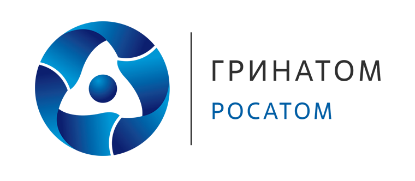 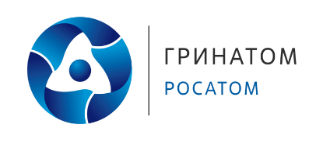 